"Беларусь" мәдениет орталығыТарихи анықтама.2001 жылдың шілдесінде Астана қаласында "Беорус" мәдени орталығы ресми түрде тіркелді.Оның төрайымы болып  Романова Александра Федоровна тағайындалды. Бірлестіктің негізгі Мақсаты - белорус тілін, мәдениетін, әдет-ғұрпын сақтау, дамыту және насихаттау. Қызметінің негізгі бағыттары:азаматтардың мәдени, экономикалық және әлеуметтік құқық пен еркіндігін орындау және қорғау;белорус халқын белорус тілін үйренуге, әдет-ғұрпы мен салт-дәстүріне қатыстыру;Қазақстан және Белорус республикаларының араларындағы мәдени және басқа да байланыстардың нығаюы мен дамуына жәрдемдесу;Қазақстан халқымен достығының нығаюына белорыстардың қатысуы;Қайырымдылық пен бітімгерлік іс-шараларын өткізіп, қайырымдылық әрекеттеріне қатысу.Ресурстық база.Орталықта қоғамдық-саяси және  мәдени тұрғыдағы тапсырмаларды орындау мақсатында балалар мен жастарды тәрбиелеу үшін Боргекова Қарлығаш жетекшілік ететін жастар қанаты құрылды."Белорусь" мәдени орталығының мақтанышы - оның шығармашылық ұжымы - "Олеся" вокалды-хореографиялық ансамблі.Амирова Юлия Витальевнаның жетекшілігімен ансамбль Қазақстан және Белорус Республикаларының арасындағы мәдениеттің  орнауы мен дамуына себеп болып бірнеше мәрте іс-шараларға қатысты. Ассамблея ұжымы - Қазақстан халық Ассамблеясының өткізетін іс-шараларының жиі қонағы және қатысушысы болғандықтан дипломдармен, грамоталармен және бағалы силықтармен марапатталған.Негізгі жобалар: белорус және қазақ ұлттық мейрамдарына, қаланың қоғамдық өміріне белсенді қатысу.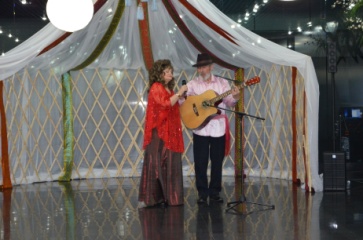 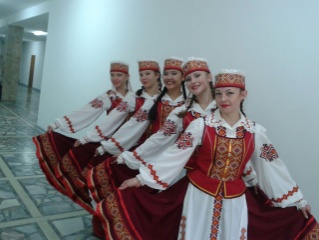 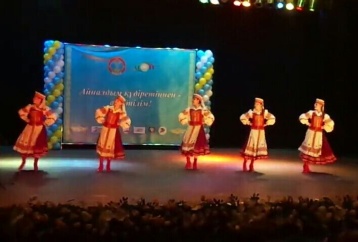 Байланыс:Мекенжайы: Астана қаласы, Қарасай батыр даңғылы., 7пәтерҚосымша кеңсе: Иманова көш., 50 үй, 307 каб.; Тәуелсіздік көш., 7үй, 121 каб., "Бейбітшілік және келісім сарайы"тел: 8 701 357 94 24